System: Web-Based Supply Chain Management (WBSCM) Form: Domestic Order Form (Direct Ship) Screenshot as of: 8/15/13Screenshot #1: Domestic Order Entry Form (Product Selection)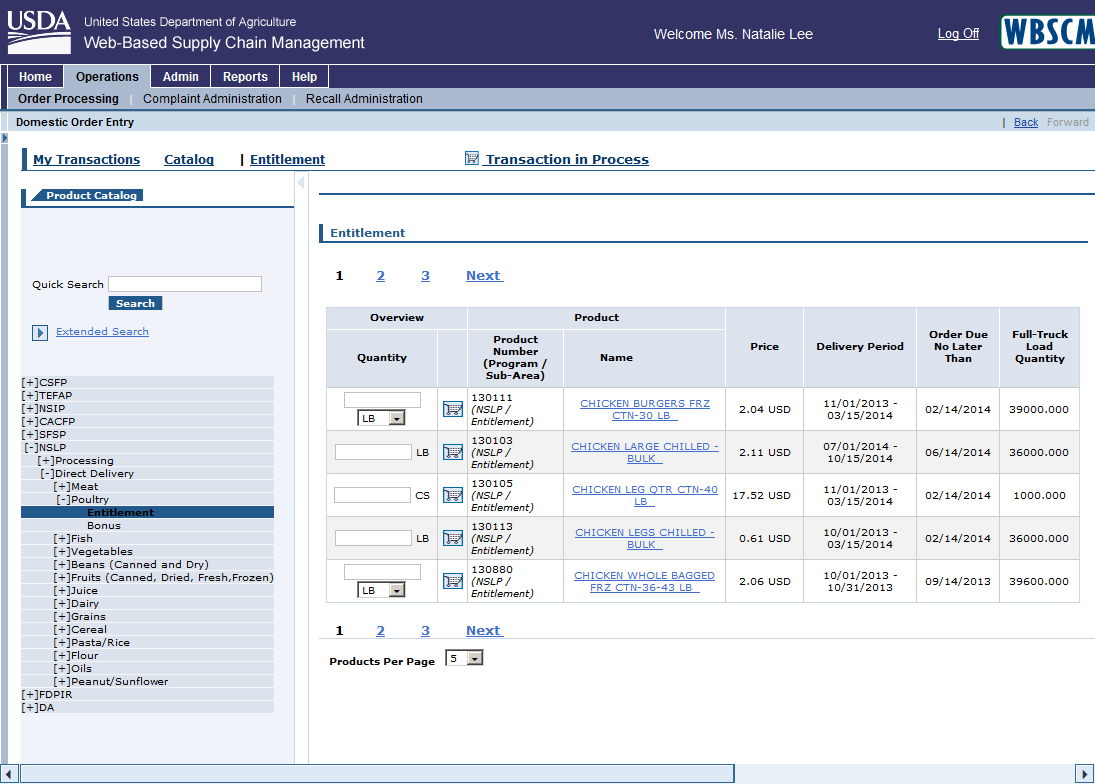 Screenshot #2: Domestic Order Entry Form (Delivery Date & Quantity Selection) 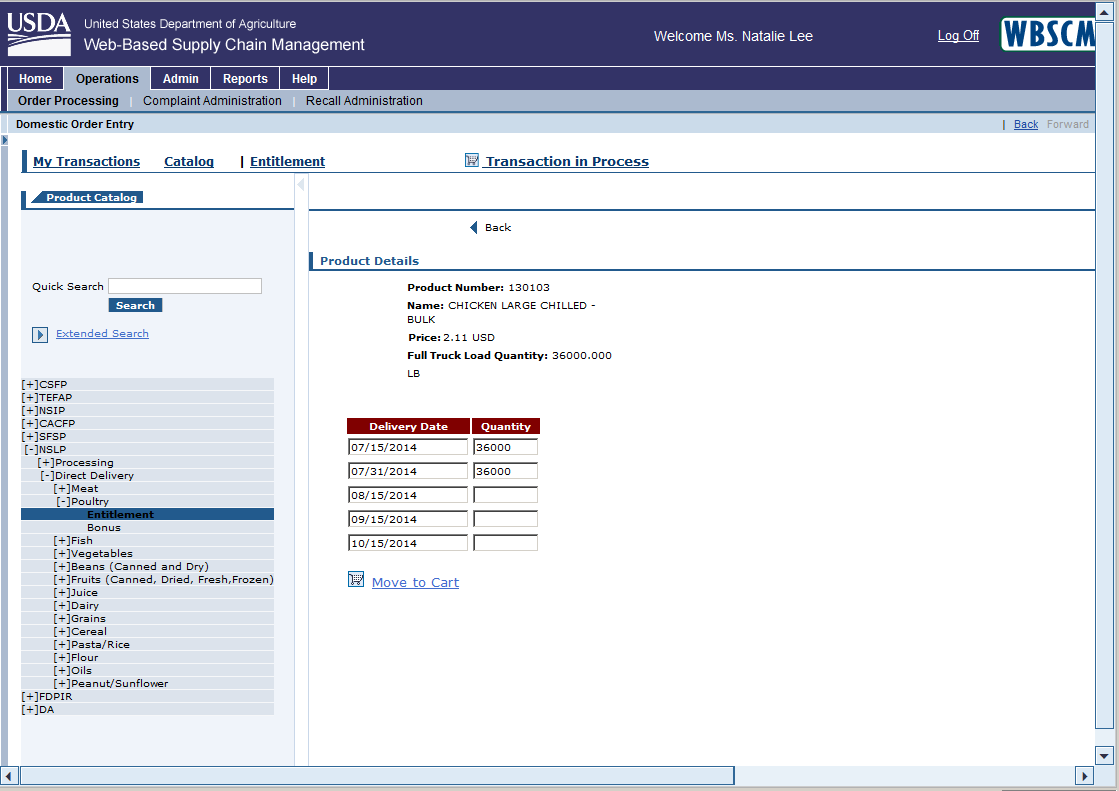 Screenshot #3: Domestic Order Entry Form (Shopping Cart View)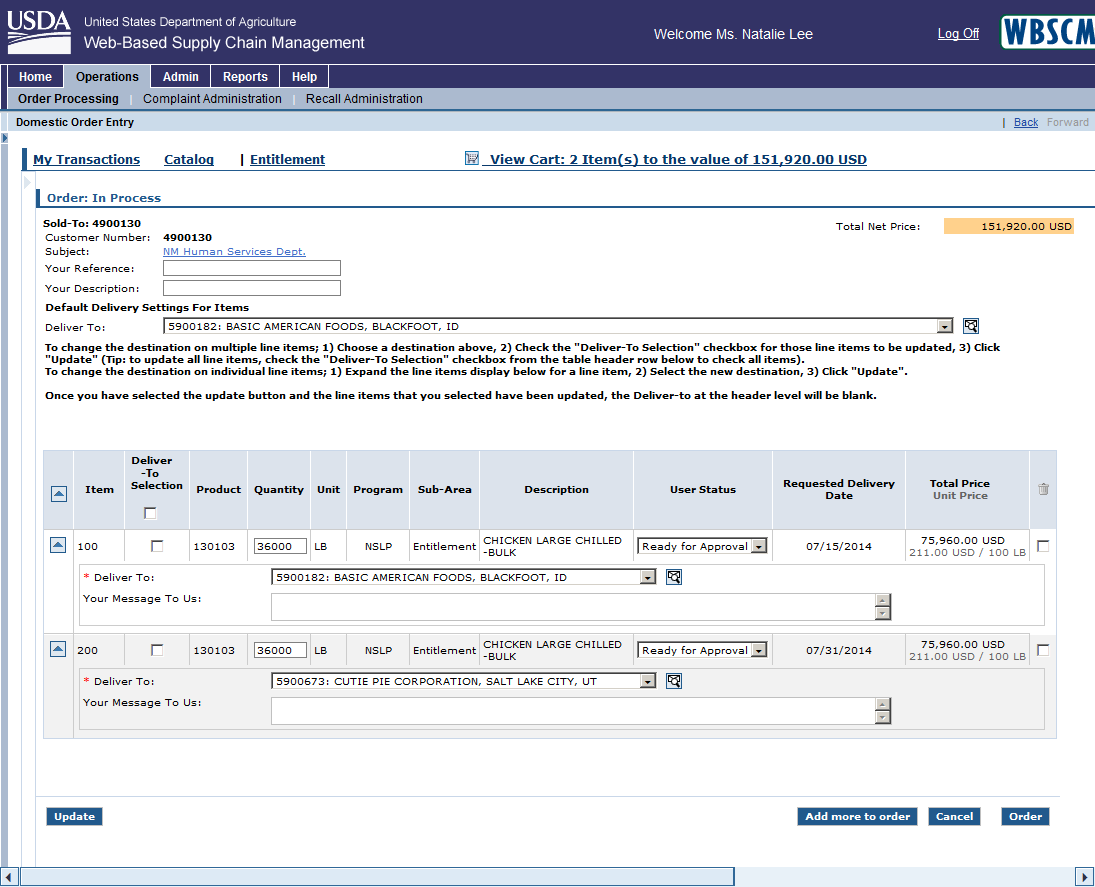 *Click the “Deliver To” dropdown box to select/change the ship-to destination*Click the “Order” button to submit the requisition order to the SDA for approval